Cartes de nombres (1 à 10)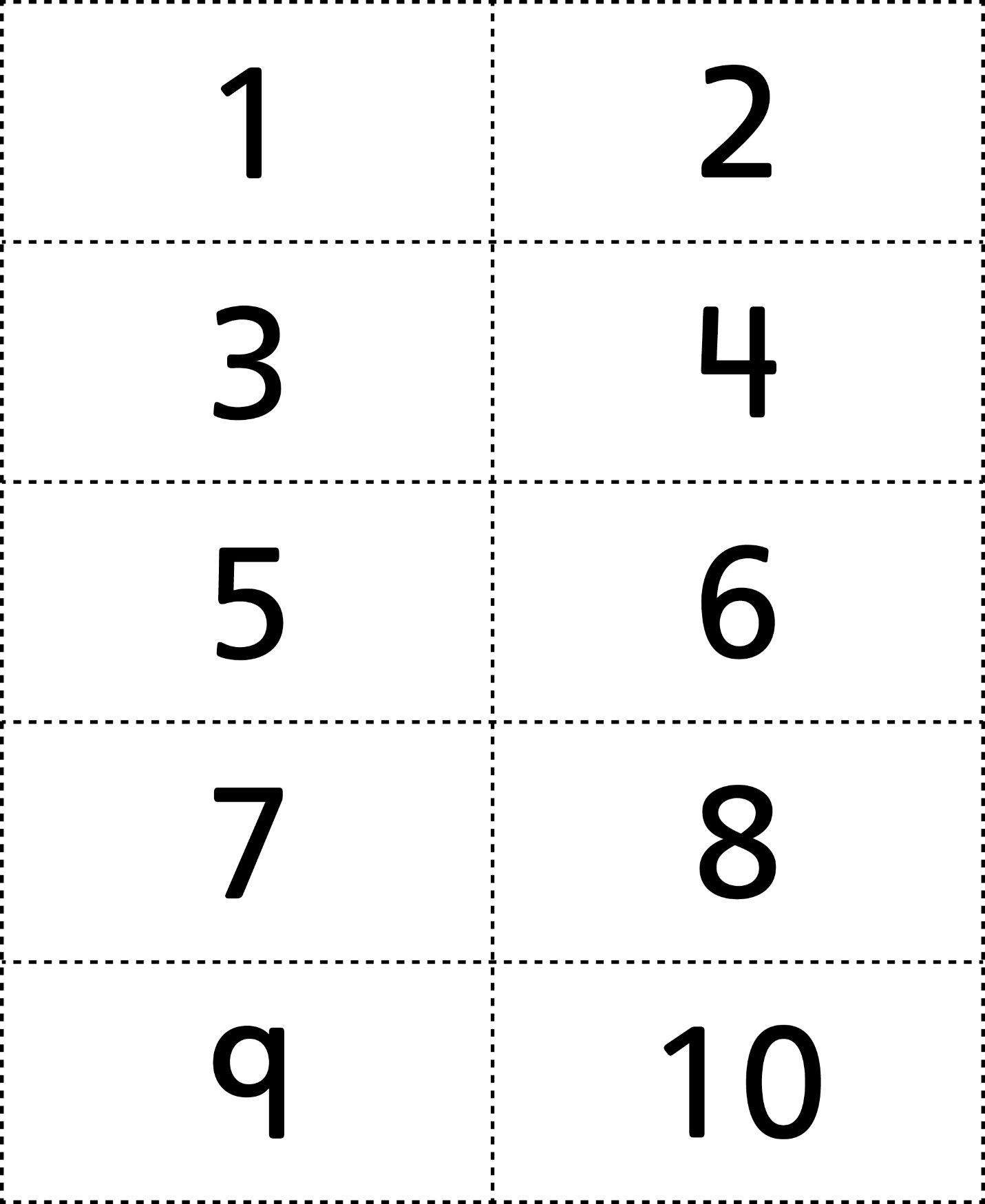 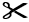 Cartes de nombres (11 à 20)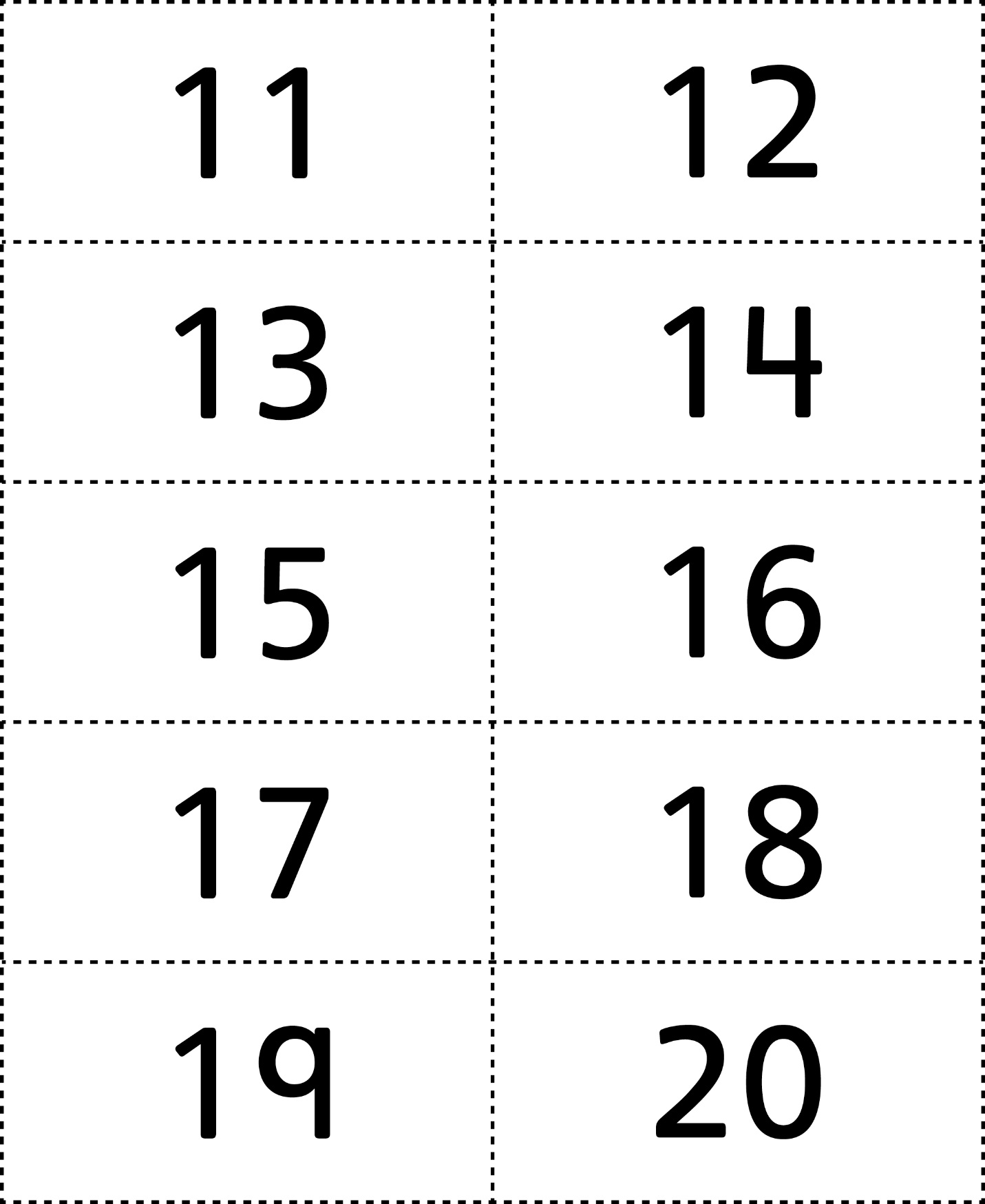 Cartes de nombres (21 à 30)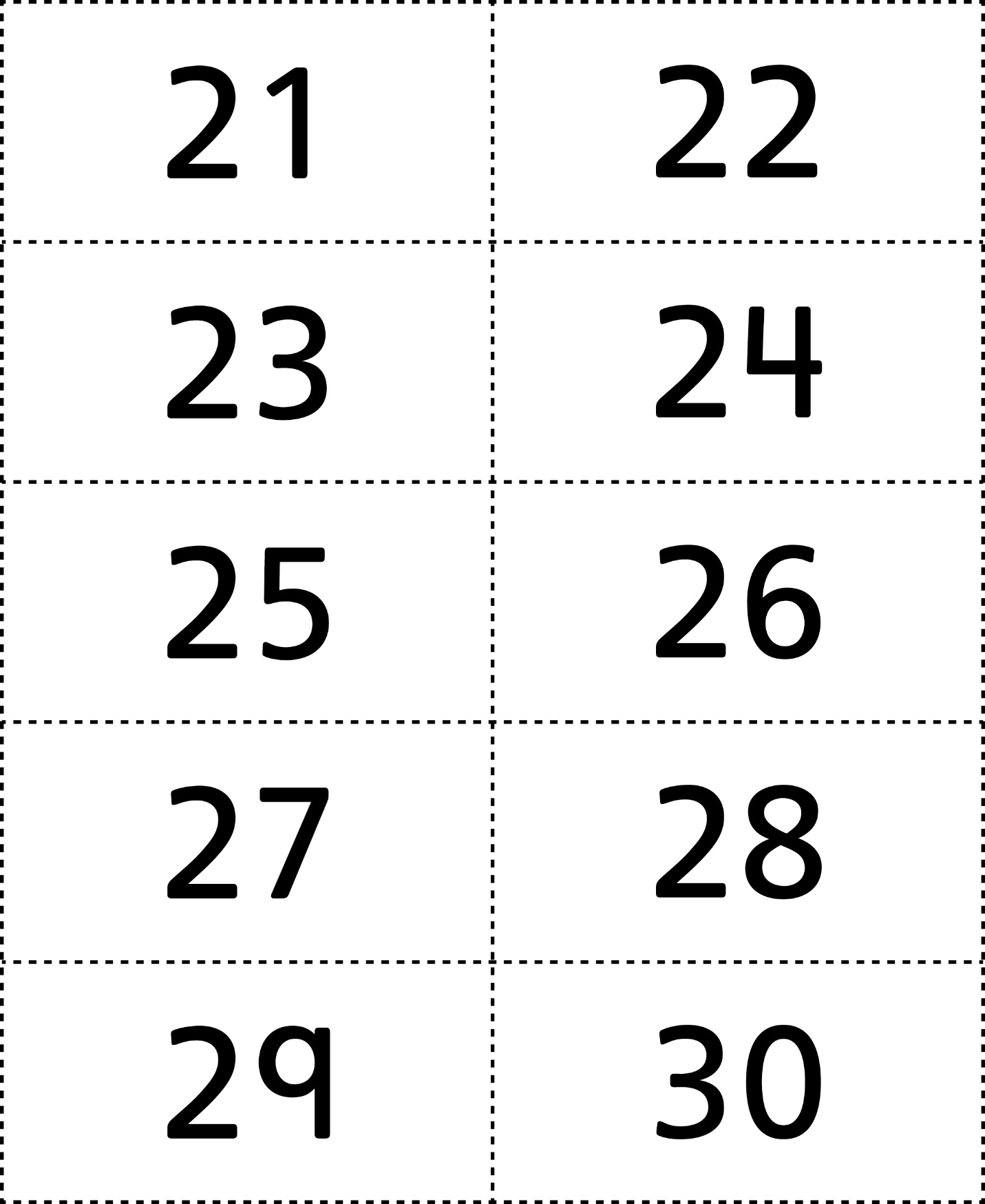 